一、單一選擇題：(每題2.5分，共100分)（  ）下列敘述何者錯誤？
(A)正常情況下有性生殖會有基因重組的現象；
(B)細胞分裂的過程中會有一次染色體的複製及一
   次同源染色體的分離；
(C)受傷後產生的傷癒組織是經由細胞分裂而來；
(D)受精卵發育成新個體的過程不需進行減數分
   裂。（  ）每個豌豆的表皮細胞中含有14條染色體，在產生精細胞的過程中，若1個母細胞完成減數分裂後會產生a個精細胞，每個精細胞中會有b條染色體。則a+b=？
(A)7
(B)9
(C)11
(D)13（  ）受精卵發育成新個體的過程中，不會出現下圖的哪一過程？


(A)甲
(B)乙
(C)丙
(D)丁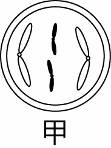 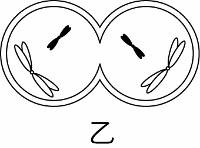 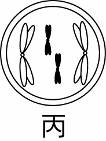 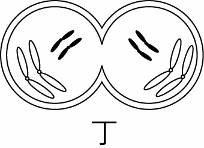 （  ）下列哪一項並非細胞分裂的功能？　
(A)受精卵發育成胚胎；
(B)跌倒後傷口的癒合；
(C)胚珠內卵細胞的形成；
(D)一隻渦蟲斷裂後長成二隻。（  ）下面四種生物的生殖方式中，哪一種生物甲部位細胞中的遺傳物質組合與乙部位細胞差異最大？
(A) 　　　 (B) 
(C) 　(D) 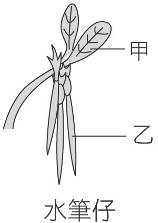 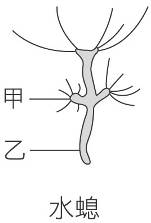 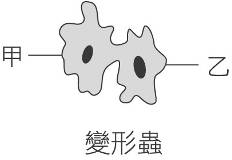 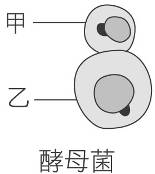 （  ）下列哪一種生殖的方式會發生基因重組的現象？
(A)黴菌利用孢子繁殖
(B)細菌的分裂生殖
(C)植物利用種子繁殖
(D)水螅的出芽生殖（  ）下列敘述何者錯誤？
(A)落地生根可以用葉子進行營養器官繁殖，並從
   葉緣缺刻處長出新苗；
(B)單細胞的變形蟲可行分裂生殖；
(C)單細胞的酵母菌可以進行類似水螅的出芽生殖；
(D)蕃薯只能利用塊根進行繁殖。●右圖是雞蛋的構造圖，請依圖中所標示的代號回答下列第8～10題：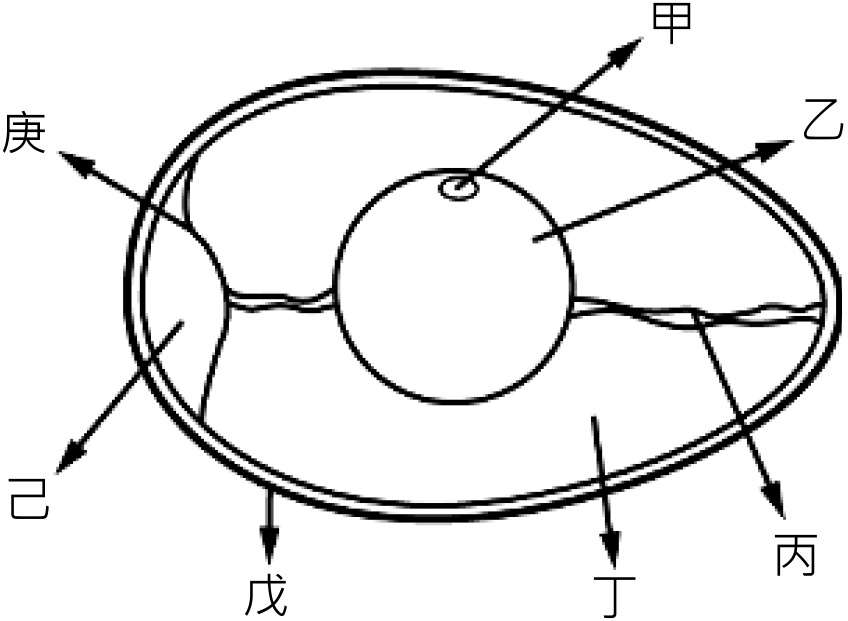 （  ）哪一個構造中含有遺傳物質DNA？
(A)甲
(B)乙
(C)丙
(D)丁（  ）請問丁是由雞的哪一個構造產生？
(A)卵巢
(B)輸卵管
(C)子宮
(D)睪丸（  ）從哪一個構造的大小可判斷雞蛋是否新鮮？
(A)甲
(B)丙
(C)戊
(D)己●下表是木柵動物園內四種動物的生殖行為觀察記錄表，請依據此表回答下列第11～13題。（  ）請問哪一種生物的胚胎發育養分來源完全由母體所提供？
(A)甲
(B)乙
(C)丙
(D)丁（  ）哪一種生物可能為企鵝？
(A)甲
(B)乙
(C)丙
(D)丁（  ）哪一種生物可能為小雨蛙？
(A)甲
(B)乙
(C)丙
(D)丁





（  ）右附圖為女性生殖系統，何處可進行減數分裂產生卵細胞？
(A)甲
(B)乙
(C)丙
(D)丁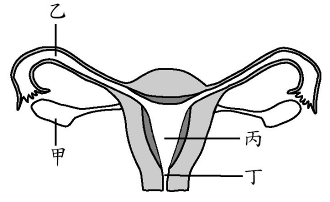 （  ）承上題，在正常的情況下，人類的精子和卵細胞在哪一個地方受精？
(A)甲
(B)乙
(C)丙
(D)丁●圖一和圖二是某種植物的花，請依圖中標示的代號回答下列第16～18題：（  ）依據圖二雌蕊的構造判斷，該種植物最有可能是下列何者？
(A)芭樂
(B)蘋果
(C)梨子
(D)李子（  ）哪一個構造是開花植物精卵結合的媒介？
(A)甲
(B)丁
(C)己
(D)庚（  ）哪一個構造最後會發育成種子？
(A)丙
(B)戊
(C)庚
(D)辛（  ）右圖是孕婦體内胎兒發育的場所。請問媽媽和嬰兒的血液在哪一個位置利用擴散作用交換氧氣和養分？
(A)甲
(B)乙
(C)丙
(D)丁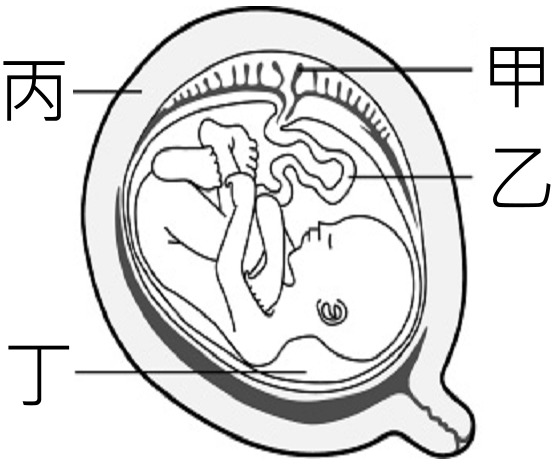 （  ）請問下列哪位科學家被後人尊稱為「遺傳學之父」？
(A)虎克
(B)孟德爾
(C)孟德斯鳩
(D)達爾文
（  ）在中央研究院的實驗室中，科學家們進行豚鼠毛色的遺傳實驗。在甲～丁四組中利用各種毛色的雌雄豚鼠交配，其親代毛色與所生子代的毛色及數目如下表所示。若豚鼠的毛色是由一對等位基因控制，以A代表顯性，a代表隱性，實驗過程中沒有突變現象發生，則下列哪一隻豚鼠的基因型可能為AA？

(A)甲組的雌鼠
(B)乙組的雄鼠
(C)丙組的雄鼠
(D)丁組的雌鼠（  ）承上題，若讓丙組的子代中黑色毛豚鼠與白色毛豚鼠交配，則所生的小豚鼠是黑色毛的機率為何？
(A)　　(B)　　(C)　　(D)（  ）小華調查自己家族的親人有沒有美人尖的遺傳，結果如右圖所示。若顯性基因以A代表，隱性基因以a代表，則小華的祖母基因型應為下列何者？
(A) AA或Aa都有可能
(B) AA
(C) aa
(D) Aa 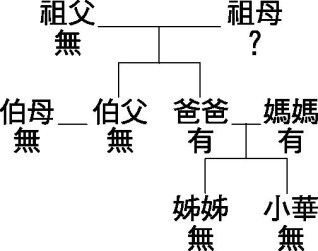 （  ）承上題，小華爸爸、媽媽的基因型組合為下列何者？　
(A) AA×aa
(B) Aa×Aa
(C) Aa×aa 
(D) AA×AA（  ）下列有關基因、染色體、性狀的敘述，何者正確？
(A)基因位於染色體上，所以染色體對數必超過基
   因數目甚多；
(B)性狀數目超出染色體數目非常多；
(C)遺傳性狀和染色體的數目相等；
(D)染色體數目和基因數目一樣多。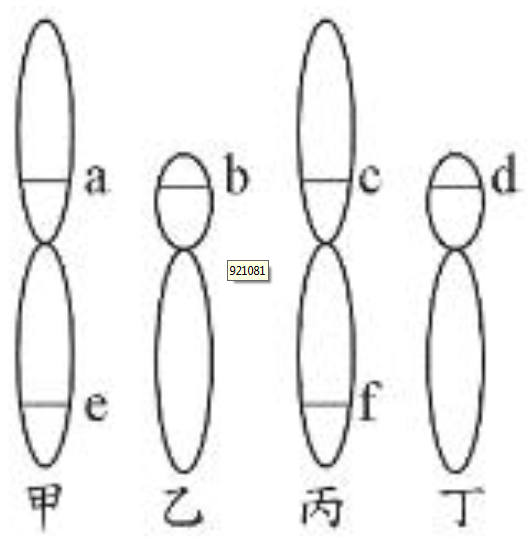 （  ）右圖有二對染色體，a、b、c、d、e、f 代表基因位置。在正常狀況下，下列敘述何者正確？
(A)甲、丙為同源染色體；
(B)乙、丁皆來自於父親；
(C)a、e為控制同一性狀的一對基因
(D)c、d為控制同一性狀的一對基因。（  ）政府規定近親不可結婚，其主要的目的為何？
(A)減少傳染病發生
(B)避免分家產產生爭議
(C)增加新生兒出生率
(D)減少遺傳性疾病發生。
（  ）小明與小佳兩人婚後計畫生兩個小孩，請問兩個小孩均為女孩的機率是多少？
(A)　　(B)　　(C)　　(D)（  ）人類會不會捲舌是由一對基因所控制的顯隱性遺傳。小明和小佳兩個人都會捲舌，他們生的第一胎是一個不會捲舌的小男孩。請問，接下來他們生的第二胎是一個會捲舌的小妹妹機率是多少？
(A)　　(B)　　(C)　　(D)（  ）下列有關人類ABO血型遺傳的敘述何者正確？
(A)屬於單基因遺傳
(B)控制血型的基因有兩種形式
(C)由兩對基因控制，所以有4種不同的血型
(D) 血型O型是隱性性狀，所以O型的人最少（  ）若人類ABO血型遺傳控制的基因有a種，基因型有b種，表現型c種，則a+b+c=？
(A) 13
(B) 11
(C) 9
(D) 7（  ）小明的血型是O型，若不考慮基因突變，請問他的親生父母血型不可能是下列何種組合？
(A) A型 Ⅹ B型
(B) A型 Ⅹ A型
(C)AB型 Ⅹ O型
(D) B型 Ⅹ O型（  ）小明的血型是O型，小明的哥哥是AB型，請問他的父母血型為下列哪一種組合？
(A) A型 Ⅹ B型
(B) A型 Ⅹ A型
(C)AB型 Ⅹ O型
(D) B型 Ⅹ O型（  ）有關突變的敘述，下列何者正確？　
(A)突變結果對個體或其子代一定有害；
(B)任何基因都可能發生突變 ；
(C)體細胞內的基因突變，也會遺傳給下一代；　
(D)多曬太陽有益健康，不太可能造成基因突變。（  ）下列哪一種人在計劃生育時，不適合到醫院接受遺傳諮詢服務？
(A)家有遺傳病史的人
(B)高齡產婦
(C)想生男孩的夫妻
(D)本身患有遺傳性疾病（  ）下列哪一種情況不屬於遺傳性疾病？
(A)地中海型貧血
(B)Ｂ型肝炎
(C)唐氏症
(D)血友病（  ）常見的「性聯遺傳」疾病(例如紅綠色盲)，這些致病基因大多以什麼方式存在？
(A) Y染色體上的顯性基因
(B) Y染色體上的隱性基因
(C) X染色體上的顯性基因
(D) X染色體上的隱性基因（  ）承上題，小明是男生，他的媽媽患有紅綠色盲，爸爸是正常的，則小明患有紅綠色盲的機率是多少？
(A) 0%
(B) 25%
(C) 50%
(D) 100%（  ）下圖是複製羊的流程，其中A羊是黑色羊，B羊是白色羊，C羊是褐色羊。請問最後複製出的D羊顏色為何？

(A)黑色羊
(B)白色羊
(C)褐色羊
(D)灰色羊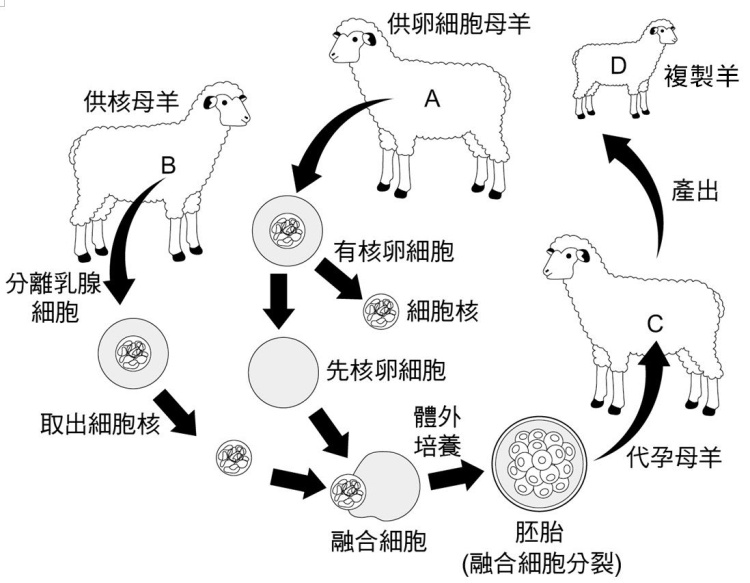 （  ）下列哪一種生物科技不屬於基因轉殖的運用範圍？
(A)利用細菌製造胰島素
(B)標示有GMO的大木瓜
(C)帶有螢光基因的觀賞魚
(D)複製出的桃莉羊臺北市立瑠公國中106學年度下學期生物科第一次定期考查   七 年 ___班 座號：___ 姓名：__________動物卵黃量受精方式胚胎發育場所育幼行為甲少體內體內有乙多體內體內無丙多體外體外無丁豐富體內體外有